МБОУ "ООШ с. Девлатби-Хутор Ножай-Юртовского муниципального района". 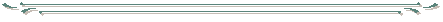 ПРИКАЗ 29.02.2020 г.                                                                                                                         № 87 – о/дО проведении самообследованияВ соответствии с пунктом 3 части 2 статьи 29 Федерального закона от 29.12.2012 № 273-ФЗ «Об образовании в Российской Федерации», приказом Минобрнауки от 14.06.2013 № 462 «Об утверждении Порядка проведения самообследования образовательной организацией» с целью обеспечения доступности и открытости информации о деятельности организации, а также подготовки отчета о результатах самообследованияПРИКАЗЫВАЮ:1. Назначить рабочую группу для проведения самообследования в составе согласно приложению № 1 к настоящему приказу.2. Рабочей группе провести самообследование МБОУ «ООШ с.Девлатби-Хутор» и составить по его итогам отчет о результатах самообследования по плану-графику согласно приложению № 2 к настоящему приказу.3. Эльмурадову Ш.С. разместить отчет на официальном сайте МБОУ «ООШ с.Девлатби-Хутор» не позднее даты, указанной в плане-графике (приложение № 2 к настоящему приказу).4. Контроль за исполнением приказа оставляю за собой.С приказом ознакомлены:      29.02.2020 г.Элбиев Т.А.Алиева С.Б.Эльмурадов Ш.С.Приложение № 1
к приказу от 29.02.2020 г.№ 87Состав рабочей группы для проведения самообследования МБОУ «СОШ с.Девлатби-Хутор»Приложение № 2
к приказу от 29.02.2020 г.№ 87ПЛАН-ГРАФИК
подготовки и проведения самообследования МБОУ «ООШ с.Девлатби-Хутор»ДиректорД.А.Махматханова№ п/пФ. И. ОДолжностьОбязанности1.Махматханова Д.А.Директор− распределяет обязанности между членами рабочей группы;− координирует процесс самообследования;− утверждает отчет о результатах самообследования;− докладывает о результатах самообследования коллегиальным органам управления образовательной организации, учредителю.2.Элбиев Т.А.Заместитель директора− контролирует своевременное исполнение мероприятий по самообследованию;− консультирует работников, которые собирают, исследуют и оформляют отдельные данные для отчета;− собирает и анализирует информацию о системе управления организацией, кадровом составе, учебно-методическом и библиотечно-информационном обеспечение организации;− обобщает полученные данные и формирует отчет.3.Алиева С.Б.ОДК-предоставляет необходимую информацию о  работе школы по воспитанию подрастающего поколения.6.Эльмурадов Ш.С.Ответственный по электронной почте− формирует предложения по автоматизации сбора информации, ее обобщения и систематизации;− публикует отчет о самообследовании на сайте организации.МероприятиеОтветственныйСрокиI. Планирование и подготовка работ по самообследованиюI. Планирование и подготовка работ по самообследованиюI. Планирование и подготовка работ по самообследованиюПроведение установочного совещания с членами комиссии по механизму сбора и рабочим формам представления информации по отдельным направлениям самообследованияДиректор20.03.2020II. Организация и проведение самообследованияII. Организация и проведение самообследованияII. Организация и проведение самообследованияСбор информации для проведения анализа, в том числе подготовка запросов, проведение анкетирования, опросовЧлены рабочей группы22.03.2020–24.03.2020III. Обобщение полученных результатов и на их основе формирование отчетаIII. Обобщение полученных результатов и на их основе формирование отчетаIII. Обобщение полученных результатов и на их основе формирование отчетаОбсуждение предварительных итогов самообследования, разработка комплекса мер по устранению выявленных в ходе самообследования недостатковДиректор03.04.2020Свод информации и подготовка проекта отчета по итогам самообследованияЗаместитель директора20.03.2020–10.04.2020Рассмотрение проекта отчета, обсуждениеДиректор11.04.2020Утверждение отчетаДиректор16.04.2020Опубликование отчета на официальном сайтеУчитель информатики и ИКТ16.04.2020IV. Рассмотрение отчета органом управления организации, к компетенции которого относится решение данного вопросаIV. Рассмотрение отчета органом управления организации, к компетенции которого относится решение данного вопросаIV. Рассмотрение отчета органом управления организации, к компетенции которого относится решение данного вопросаНаправление отчета учредителюДиректор16.04.2020